Fecha: Julio 16 (5°4)Tema: Autoestima-auto conceptoActividad: Por parejas cada uno dibuja a su compañero, mientras lo entrevista para presentarlo para presentarlo posteriormente al resto del grupo; incluye preguntas relacionadas con su grado de autoestima, como por ejemplo ¿te consideras bonito o bonita?, elaboro como mínimo 5 preguntas. (Socialización en la siguiente clase).Taller ética y valoresTercer periodoNombre: _______________________________  grado: __________    fecha: ___________Realiza la siguiente sopa de letras, escribe las palabras al final en los recuadros y elabora una historia que las contenga a todas.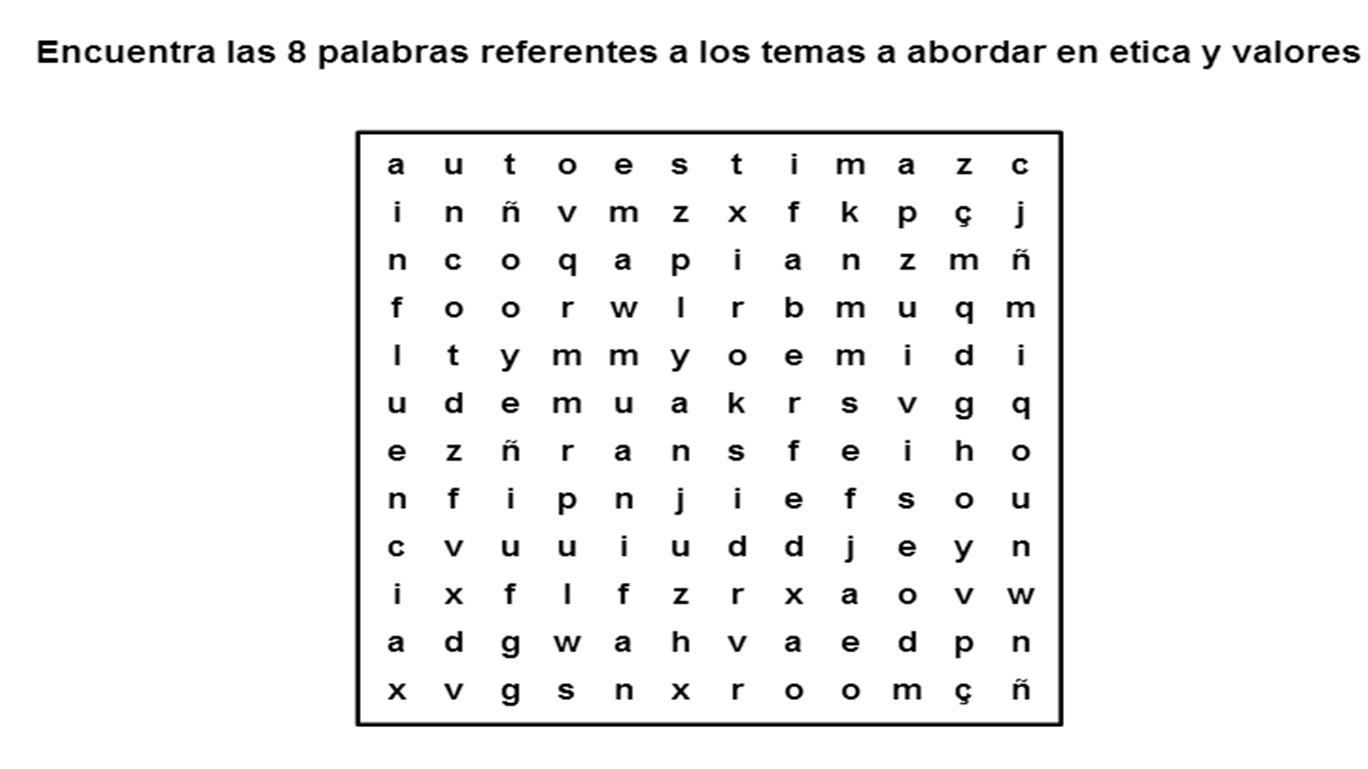 Título de la historia: ___________________________________________________1.2.3.4.5.6.7.8.